BRIARD KLUB ČESKÉ REPUBLIKY, z. s. SPECIÁLNÍ   VÝSTAVABRIARDŮ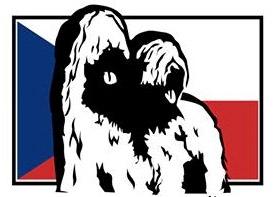 25. 6. 2023DĚHYLOVRozhodčí:   DARREN CLARKE / UKVýstavní výborředitelka  výstavy :  Mgr. Veronika Mallatová Bartošová, Ph.D., MBA ekonomka výstavy: Svatoslava Procházková PROGRAM:09:15 – 09:50	přejímka psů              09:55	zahájení výstavy10:00 - 15:30*	posuzování v kruzích*Uvedené časy jsou orientační, mohou se lišit podle počtu přihlášených psů.Třídy:třída štěňat   (4 - 6 měsíců)třída dorostu   (6 - 9 měsíců)třída mladých   (9 - 18 měsíců)mezitřída   (15 - 24 měsíců) třída otevřená   (od 15 měsíců) – je přístupná pro všechny psy bez ohledu na vykonané zkoušky či získaná oceněnítřída pracovní    (od 15 měsíců) – přístupná pro psy s národním certifikátem vystaveným organizací pověřenou ČMKU nebo přímo ČMKUtřída vítězů (od 15 měsíců) – přístupná pro psy s uznaným mezinárodním či národním titulem šampióna, titulem Národního vítěze, Klubového vítěze, Vítěze speciální výstavy, Světového nebo Evropského vítěze.třída veteránů   (od 8 let)třída čestná od 15 měsíců) – přístupná pro psy s uznaným mezinárodním, národním titulem šampióna či titulem Klubový vítěz, Národní vítěz, Vítěz speciální výstavy, Evropský či Světový vítěz bez nároku na CAC. Zadává se známka a pořadí. Jedinec se známkou  Výborný 1 se dále  zúčastnit  soutěže o BOBtřída mimo konkurenci   (od 15 měsíců) – v této třídě je možné vystavit psy bez nároku na klasifikaci a pořadí   V každé třídě (kromě třídy mimo konkurenci) určí posuzovatel pořadí 1. – 4.Klasifikace: 	třída štěňata a dorostu:		velmi nadějná, nadějná		třída mladých, mezitřída, otevřená, pracovní, vítězů, veteránů a čestná:		výborná, velmi dobrá, dobrá, dostatečná, diskvalifikace, nemůže být posouzen, nenastoupilČekatelství:CAJC – může být zadáno pouze psovi a feně ve třídě mladých se známkou výborná 1	CAC – může být zadáno psovi a feně v každé příslušné třídě (mezitřídě, otevřené, pracovní a vítězů) se známkou výborná 1Tituly:Vítěz plemene (BOB) – do soutěže nastupuje pes a fena, kteří obdrželi titul CAJC, nejlepší dospělí jedinci pes a fena (Vítěz speciální výstavy) a pes a fena, kteří obdrželi ve třídě veteránů známku V1.Nejlepší z opačného pohlaví (BOS) – do soutěže nastupuje pes nebo fena, kteří obdrželi titul CAJC, nejlepší dospělý jedinec pes nebo fena (Vítěz speciální výstavy) a pes nebo fena, kteří obdrželi ve třídě veteránů známku V1, jenž jsou opačného pohlaví než jedinec, který získal titul BOB.Nejlepší mladý plemene (BOJ) – titul může být zadán psovi nebo feně z konkurence držitelů titulu CAJC.Nejlepší veterán plemene (BOV) – titul může být zadán psovi nebo feně se známkou výborná 1 ze třídy veteránů.Vítěz speciální výstavy – titul může být zadán psovi a feně z konkurence nejlepší plavý a černý jedinec zadaný na této výstavě. Tento titul opravňuje ke vstupu do třídy vítězů.Vítěz speciální výstavy mladých – titul může být zadán psovi a feně z konkurence držitelů čekatelství CAJC.Nejlepší černý briard – titul může být zadán psovi a feně z konkurence držitelů čekatelství CAC ve třídách černých psů a fen.Nejlepší plavý briard – titul může být zadán psovi a feně z konkurence držitelů čekatelství CAC ve třídách plavých psů a fen.Nejlepší štěně plemene – do soutěže nastupují psi a feny ze třídy štěňat ocenění známkou Velmi nadějný 1.Nejlepší dorost plemene – do soutěže nastupují psi a feny ze třídy dorostu ocenění známkou Velmi nadějný 1.
Udělení titulů není nárokové.Doklady k účasti  na výstavě:průkaz původu psaočkovací průkaz psa nebo jeho pas s platným očkovánímvstupní listVeterinární podmínky:Psi musí být klinicky zdraví. Psi pocházející z ČR musí mít platný očkovací průkaz (dle § 6 veterinárního zákona) nebo platný pas. Psi z členských zemí EU a třetích zemí musí splňovat podmínky dané nařízením Evropského Parlamentu a Rady 998/2003 ze dne 26. 5. 2003. Tyto doklady musí obsahovat záznam o platném očkování proti vzteklině, tzn. ve stáří od 3 do 6 měsíců zvířete po 21 dnech ode dne, kdy bylo provedeno základní očkování, a nebo ode dne přeočkování v případě, že očkovací látka byla podána během doby platnosti předchozí očkovací látky. Psi musí být v imunitě proti psince, parvoviróze a infekční hepatitidě. Toto se týká i psů, kteří se výstavy přímo neúčastní, ale jsou v místě výstavy přítomni. Výstavy se smí zúčastnit jen zvířata, která prošla veterinární přejímkou a splňovala určené veterinární podmínky.Všeobecná ustanovení:Výstava je přístupná psům a fenám plemene briard zapsaných v knihách uznaných FCI, kteří dosáhli v den výstavy stáří požadovaného pro zařazení do třídy. Importovaní psi ve výhradním majetku občana ČR musí být zapsáni v české plemenné knize. Pořadatel výstavy nezodpovídá za škody způsobené psem nebo vystavovatelům, ani za úhyn nebo ztrátu psa. Volné pobíhání psů není dovoleno. Výstavní výbor může bez udání důvodu odmítnout přijetí přihlášky. Změny exteriéru psa, prováděné nadměrným lakováním, tónováním srsti a dlouhodobé vyvazování psů na stolech jsou zakázány. Z výstavy se vylučují háravé feny, feny ve vyšším stupni březosti, kojící feny a jedinci s operativním nebo jiným veterinárním zákrokem k odstranění vady v exteriéru.Pokud není v propozicích uvedeno jinak, platí ustanovení výstavního řádu ČMKU. V případě, že by se výstava nekonala z objektivních příčin, budou poplatky použity k uhrazení nákladů výstavy. Vystavovatel souhlasí se zveřejněním své adresy v katalogu.Protesty:Protest proti rozhodnutí rozhodčího není přípustný. Protestovat lze pouze z formálních důvodů porušení výstavních předpisů a propozic. Protest musí být podán písemně, současně se složením jistiny ve výši dvojnásobného výstavního poplatku za 1. psa na 1. uzávěrku výstavy a to pouze v průběhu výstavy. Nebude-li protest uznán, jistina propadá ve prospěch pořadatele výstavy. Jména psů v katalogu budou uvedena bez získaných titulů a ocenění.Výstava je pořádána v souladu s výstavním řádem ČMKU v platném znění.SEZNAM VYSTAVOVANÝCH PLEMEN - 25.6.2023Plemeno				Den			Kruh	Počet		Katalogové č.Briard - černýBerger de Brie noir ardoisé 		25.6.2023 		1 	10			 1 - 10Briard - plavý a šedýBerger de Brie fauve, gris 		25.6.2023 		1 	25 			11 - 35PŘEHLED OBSAZENÍ KRUHŮ 	- 25.6.2023Kruh / Ring: 1 								Rozhodčí:        Daren ClarkeBriard/Berger de Brie								Briard - černý / Berger de Brie noir ardoisé 						Počet / Insumpsi Třída mladých / male Junior Class 					1 		1psi Třída otevřená / male Open Class 					2, 3 		2psi Třída pracovní / male Working Class 					4 		1psi Třída vítězů / male Winner Class 						5 		1feny Třída dorostu / female Puppy Class 					6 		1feny Třída mladých / female Junior Class 					7 		1feny Mezitřída / female Intermediate Class 					8 		1feny Třída pracovní / female Working Class 					9 		1feny Třída vítězů / female Winner Class 					10 		1Briard - plavý a šedý / Berger de Brie fauve, gris 					Počet / Insumpsi Třída dorostu / male Puppy Class 						11, 12 		2psi Třída mladých / male Junior Class 					13, 14 		2psi Třída otevřená / male Open Class 					15, 16 		2psi Třída pracovní / male Working Class 					17 		1psi Třída vítězů / male Winner Class 						18, 19 		2feny Třída dorostu / female Puppy Class 					20 - 22 	3feny Třída mladých / female Junior Class 					23 - 26 	4feny Mezitřída / female Intermediate Class					27 		1feny Třída otevřená / female Open Class 					28 - 31 	4feny Třída pracovní / female Working Class 					32, 33 		2feny Třída vítězů / female Winner Class 					34, 35 		2katalog výstavy 	-    25.6.2023FCI I. plemena ovčácká, pastevecká a honáckáBriard - černý / Berger de Brie noir ardoisé 						Kruh / Ring: 1PSI / MALE 		Třída mladých / Junior ClassV1, CAJC ZAFIR GASARON 					CMKU/BRI/7546/22 	         22.04.2022	O: João de ľAmitié Fidèle M: Tinker Bell Gasaron	Chov: Sixtová Alena Maj: Damková RadmilaPSI / MALE 		Třída otevřená / Open ClassV1, CAC, CC 	MERLIN OD LABIČKA 					CMKU/BRI/7032/19/22        22.01.2019		O: Ninja Du Manoir Noble M: Hope od Labička	Chov: Kubešová Eva Maj: Vyvialová MarcelaV2, Res.CAC 	JEREMY HERITAGE 					CMKU/BRI/7088/19	          05.06.2019	O: Black Art Heritage M: Fantasy Heritage	Chov: Kočová Jana Maj: Kočová JanaPSI / MALE 		Třída pracovní / Working ClassV1, CAC, CC	ORFEUS BY LENY DALIDO 				CMKU/BRI/7381/21 	          14.03.2021		O: Taboo Dalido M: Fendi Fan Di Fendi Dalido		Chov: Kellovská Daniela Maj: Lodrová LenkaPSI / MALE 		Třída vítězů / Winner ClassV1, CAC, CC, NEJLEPŠÍ ČERNÝ PES, VÍTĚZ SPECIÁLNÍ VÝSTAVY, BOBARAGORN KING NADINA-SIS 				CMKU/BRI/7329/20 	          28.11.2020	O: Maron du Manoir Noble M: Vamp Segan Nadina-Sis	Chov: Střalková Naděžda Maj: Střalková NaděždaFENY / FEMALE	Třída dorostu / Pupy ClassVN1, NEJLEPŠÍ DOROSTKAYRA HERITAGE 					CMKU/BRI/7652/22 	          28.10.2022	O: Highlands Black Bar-Bar Beskydy M: Isabella Fantasy Heritage	Chov: Kočová Jana Maj: Kočová JanaFENY / FEMALE 	Třída mladých / Junior ClassV1, CAJC 	NARNIA BELLA'S LIBERI 				ČMKU/BRI/7602/22 	          05.08.2022	O: Ollie Noir du Coeur des Trésors M: Dazzle My Lilly Bella`s Liberi	Chov: Kubátková Dagmar Maj: Segetová JolanaFENY / FEMALE 	Mezitřída / Intermediate ClassV1, CAC, CCBRIDA LA FERME ASINED 				CMKU/BRI/7443/21 	          27.07.2021	O: W izzo Motorhead Nadina-Sis M: Britney la Xalia Noire	Chov: Křivková Denisa Maj: Křivková DenisaFENY / FEMALE 	Třída pracovní / Working ClassV1, CAC, CCBRITNEY LA XALIA NOIRE 				CMKU/BRI/6595/16 	           06.06.2016	O: Angando Anukas Negro Duovarius M: Xalia Dalido	Chov: Fišáková Marcela Maj: Křivková DenisaFENY / FEMALE 	Třída vítězů / Winner ClassV1, CAC, CC, NEJLEPŠÍ ČERNÁ FENAFENDI FAN DI FENDI DALIDO 				CMKU/BRI/6603/16 	         13.06.2016	O: Touchedisindo Pelouro De La Pata Del Cid M: Venus Dalido	Chov: Kellovská Daniela Maj: Kellovská + Lacný Daniela + IvoBriard - plavý a šedý / Berger de Brie fauve, gris 					Kruh / Ring: 1PSI / MALE 		Třída dorostu / Puppy ClassVN1TATTOO BY DALIDO 					CMKU/BRI/7664/22 	        26.10.2022	O: INDIGO Dilorini M: Karamela Dalido	Chov: Kellovská Daniela Maj: Kellovská + Lacný Daniela + IvoVN2WINSTON HEAVEN DEVIL 				CMKU/BRI/7669/22 	         10.11.2022	O: Ninja du Manoir Noble M: Laura Heaven Devil	Chov: Procházková Svatoslava Maj: Mikulová MartinaPSI / MALE 		Třída mladých / Junior ClassV1, CAJC, VÍTĚZ SPECIÁLNÍ VÝSTAVY MLADÝCHOLIVER BADRIA'S DARLING 				CMKU/BRI/7579/22 	         05.07.2022	O: Barney Trzy Korony M: Jenifer Badria`s Darling	Chov: Babicová Adriana Maj: Ženožička JiříV2HARRISON Z PIERW SZEJ LIGI 			CMKU/BRI/7677/22 	         06.06.2022	O: Finally the Best Velmond M: FANTASIA FAVOURITE z Pierwszej Ligi	Chov: Agnieszka Paszkiewicz Maj: Gavlasová BohumilaPSI / MALE 		Třída otevřená / Open ClassV1, CAC, CCCHARMING HOOLIGAN CRECIENTE ESTRELLA 	CMKU/BRI/7014/18 	        05.03.2018	O: Keppler Amber Route M: Bahati z Pierwszej Ligi	Chov: Karolina Mysłek Maj: Lodrová LenkaABS.MILLION DOLLAR DREAM MORAVIA CAMPANELLA ČMKU/BRI/7139/19/22      31.08.2019	O: Especially for Y ou des Plaines de Brotonne M: Promise Bohemia Elité	Chov: Firlová Pavla Maj: Firlová PavlaPSI / MALE 		Třída pracovní / Working ClassV1, CAC, CCSAIMON HEAVEN DEVIL 				CMKU/BRI/7147/19 	         20.10.2019	O: One More Dance Zlota Elita M: Laura Heaven Devil	Chov: Procházková Svatoslava Maj: Gotthardová SimonaPSI / MALE		Třída vítězů / Winner ClassV1, CAC, CC, NEJLEPŠÍ PLAVÝ PESLOVE AND BE LOVED MORAVIA CAMPANELLA 	CMKU/BRI/7058/19 	        23.03.2019	O: Adonis Noel v. schonen Schwabachtal M: Trianns Something Special 4 MC	Chov: Firlová Pavla Maj: Firlová PavlaV2, Res.CACYUKON LOKY NADINA-SIS 				CMKU/BRI/7043/19/20       09.04.2019	O: Maron du Manoir Noble M: Tiffany Nadina Sis	Chov: Střalková Naděžda Maj: Ebertová IvanaFENY / FEMALE 	Třída dorostu / Puppy ClassVN1WIKTORIA HEAVEN DEVIL                                 	CMKU/BRI/7674/22 	       10.11.2022	O: Ninja du Manoir Noble M: Laura Heaven Devil	Chov: Procházková Svatoslava Maj: Chromjáková KristinaVN2WESLYN HEAVEN DEVIL 				CMKU/BRI/7673/22 	       10.11.2022	O: Ninja du Manoir Noble M: Laura Heaven Devil	Chov: Procházková Svatoslava Maj: Vyvialová BeataABS.KATE HERITAGE 					CMKU/BRI/7651/22 	       28.10.2022	O: Highlands Black Bar-Bar Beskydy M: Isabella Fantasy Heritage	Chov: Kočová Jana Maj: Kočová JanaFENY / FEMALE 	Třída mladých / Junior ClassV1, CAJC, VÍTĚZKA SPECIÁLNÍ VÝSTAVY MLADÝCH, BOJ, BOSCOCO FUZZY HEARTS 					CMKU/BRI/7503/22 	       11.01.2022	O: Ninja du Manoir Noble M: R'Tulli Heaven Devil	Chov: Mallatová Bartošová Veronika Maj: Mikulová MartinaV2ORIANNA BADRIA'S DARLING 			CMKU/BRI/7586/22 	       05.07.2022	O: Barney Trzy Korony M: Jenifer Badria`s Darling	Chov: Babicová Adriana Maj: Babicová AdrianaV3ORSEA BADRIAS DARLING                                 	CMKU/BRI/7587/22 	       05.07.2022	O: Barney Trzy Korony M: Jenifer Badria`s Darling	Chov: Babicová Adriana Maj: Lichnovská RadkaV4ZINZIBER ROSE GASARON 				CMKU/BRI/7550/22 	      22.04.2022	O: João de ľAmitié Fidèle M: Tinker Bell Gasaron	Chov: Sixtová Alena Maj: Čapková LucieFENY / FEMALE 	Mezitřída / Intermediate ClassV1, CAC, CCGINETTE STAR BRIKAM 				CMKU/BRI/7447/21 	       31.08.2021	O: Rusty Heaven Devil M: Ogre Heaven Devil	Chov: Kuchařová Kamila Maj: Kutilová MonikaFENY / FEMALE 	Třída otevřená / Open ClassV1, CAC, CC, NEJLEPŠÍ PLAVÁ FENA, VÍTĚZKA SPECIÁLNÍ VÝSTAVYON TOP OF THE WORLD MORAVIA CAMPANELLA 	CMKU/BRI/7175/19 	      04.11.2019	O: Taboo Dalido M: No Chance to Lose Moravia Campanella	Chov: Firlová Pavla Maj: Firlová PavlaV2, RES.CACUNICA ALLEGRA HEAVEN DEVIL 			CMKU/BRI/7342/21/22     21.01.2021	O: Love And Be Loved Moravia Campanella M: Laura Heaven Devil	Chov: Procházková Svatoslava Maj: Vyvialová MarcelaV3KARAMELA DALIDO 					CMKU/BRI/6947/18 	      03.05.2018	O: Taboo Dalido M: Venus Dalido	Chov: Kellovská Daniela Maj: Kellovská + Lacný Daniela + IvoV4MIA MON AMI BADRIA´S DARLING 			7281 			      16.09.2020	O: Barney Trzy Korony M: Jenifer Badria's Darling	Chov: Adriana Babicová Maj: Lichnovská RadkaFENY / FEMALE Třída pracovní / Working ClassV1, CAC, CCSHAMIRA HEAVEN DEVIL 				CMKU/BRI/7152/19 	      20.10.2019	O: One More Dance Zlota Elita M: Laura Heaven Devil	Chov: Procházková Svatoslava Maj: Mikulová MartinaV2, Res.CACJENIFER BADRIA`S DARLING 				CMKU/BRI/6709/17 	      13.03.2017	O: Keppler Amber Route M: Etienne Badria`s Darling	Chov: Maj: Babicová AdrianaFENY / FEMALE Třída vítězů / Winner ClassV1, CAC, CCPEPSI LOVES COLA DALIDO                      		CMKU/BRI/7421/21               26.05.2021	O: Love And Be Loved Moravia Campanella M: Hailey Dalido	Chov: Kellovská Daniela Maj: Kellovská DanielaV2, Res.CACLOVE AT FIRST SIGHT MORAVIA CAMPANELLA 	CMKU/BRI/7063/19 	           23.03.2019	O: Adonis Noel v. schonen Schwabachtal M: Trianns Something Special 4 MC	Chov: Firlová Pavla Maj: Firlová PavlaSoutěže – 25.6.2023Nejlepší chovatelská skupina / Best KennelMoravia CampanellaBadria’s DarlingSeznam vystavovatelůBabicová Adriana, Petrov 223 69665 Petrov, Česká republika 				       24, 32Čapková Lucie, U Vrby 2516/16 785 01 Šternberk, Česká republika 					26Damková Radmila, F.S.Tůmy 1241 73514 Orlová , Česká republika 					1Ebertová Ivana, Havlíčkovo náměstí 12/741 70800 Ostrava, Česká republika 			19Firlová Pavla, Horní Tošanovice 24 73953 Hnojník, Česká republika 		       16, 18, 29, 34Gavlasová Bohumila, Nová Ves 432 73911 Frýdlant nad Ostravicí, Česká republika 		13Gotthardová Simona, Slavětice 22 67555 Slavětice, Česká republika 				17Chromjáková Kristina, Elektrárenská 126 73911 Frýdlant nad Ostravicí, Česká republika		22Kellovská + Lacný Daniela + Ivo, Prchalov č. 84 742 58 Příbor, Česká republika 		10, 11, 28Kellovská Daniela, V družstvu 1433 73934 Šenov u Ostravy, Česká republika 			35Kočová Jana, Pod Chvojinkou 230 26703 Nový Jáchymov, Česká republika 			     2, 6, 20Křivková Denisa, Bylany 168 53801 Bylany, Česká republika 				           8, 9Kutilová Monika, Pod Pensionátem 410 25229 Dobřichovice, Česká republika 			27Lichnovská Radka, Tichá 581 74274 Tichá, Česká republika 					       25, 30Lodrová Lenka, Přívrat 83 560 02 Česká Třebová, Česká republika 				         4, 15Mikulová Martina, náměstí Míru 86 53803 Heřmanův Městec, Česká republika 		12, 23, 33Segetová Jolana, Přespolní 1289 73514 Orlová 4, Česká republika 					  7Střalková Naděžda, 30.dubna 559/13 70200 Ostrava 1, Česká republika 				  5Vyvialová Beata, U Potoka 123/7 74794 Děhylov, Česká republika 					21Vyvialová Marcela, Osvoboditelů 169/33 74801 Hlučín - Bobrovníky, Českárepublika	         3, 31Ženožička Jiří, Třebízského 296 78401 Červenka, Česká republika 					14